Prof. Dr.TitelHans Muster, MLaw									Preis:	CHF 0.00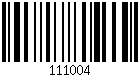 Lehrveranstaltung Bachelor / Master			Frühjahrssemester 20xx / Herbstsemester 20xx